CALENDARIO SETTIMANALE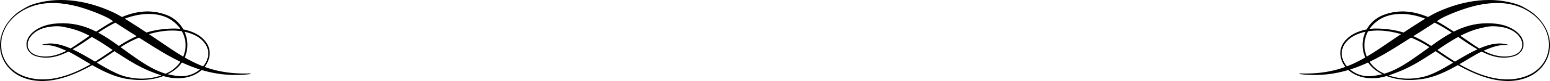 CALENDARIO SETTIMANALE